Verb Sentences - Past Tense  الْفِعْلِ الْمَاضِي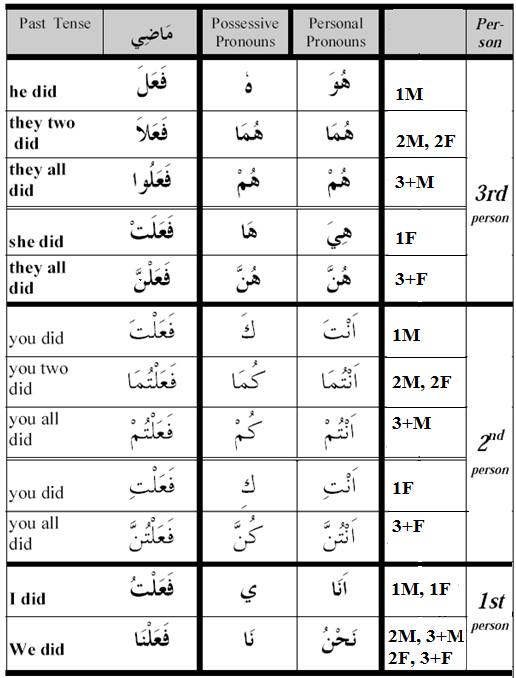 Rule 700: The past tense verb grammar is always Fatha, no exceptions, i.e. مَبْنِي عَلَىَ الْفَتْحَةْRule 710: The نَّ in the 3+F is called Noon Al-Niwah or Women Noon النِسْوَةRule 720: The Alif at the end of the 2M and 2F is called Alif Al-Mothana or Alif of Double  أَلِفْ الْمُثَنَّىَ Rule 730: The  نَا at the end of 1st person 2M, 3+M, 3F and 3+F is called Na of multiple doers  نَا الدَالَةُ عَلَىَ الْفَاعِلِيِنْ